Республиканский конкурс сочинений обучающихся 8-11 классов«Медаль  за бой, медаль за труд из одного металла льют»Тема творческой работы:«Уңалмаҫ күңел яралары…»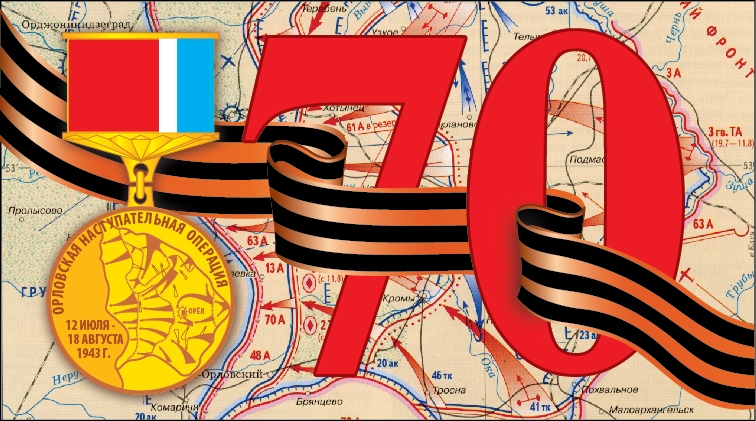                                                 Выполнила:                                              Насибуллина Диана, ученица 9 класса                                                   МОБУ лицей с. Верхние Киги                                               муниципального района Кигинский район                                               Республики Башкортостан                                                  Учитель:                                                Низамова Назиля Хасановна,                                                учитель башкирского языка и литературы                                                 МОБУ лицей с. Верхние Киги                                                 муниципального района Кигинский район                                                 Республики Башкортостан«Көрәш өсөн дә, хеҙмәт өсөн дә миҙал бер үк металдан ҡойола»республика иншалар конкурсыИжади эштең темаһы:«Уңалмаҫ күңел яралары…»                                                         Төҙөнө: Нәсибуллина Диана,                                                         Башҡортостан Республикаһы муниципаль                                                       район Ҡыйғы районы Үрге Ҡыйғы                                                        лицейының  9-се  класс уҡыусыһы.                                                          Етәксеһе: Низамова Нәзилә Хәсән ҡыҙы,                                                              Башҡортостан Республикаһы муниципаль                                                        район Ҡыйғы районы      Үрге Ҡыйғы                                                            лицейының башҡорт теле һәм әҙәбиәте                                                      уҡытыусыһы.Уңалмаҫ күңел яралары……Яндырылған ауыл… Тирә яҡ һөрөмлө төтөнгә күмелгән… Ауыл осондағы  соҡор ситенә эреле-ваҡлы халыҡ төркөмөн автоматтар менән этеп-төртөп тигеҙләгән фашистар ҡоторған эттәрҙе хәтерләтә. Араларындағы ваҡ балалар ҡурҡыуҙан әсәләренә нығыраҡ һыйынып йәшле күҙҙәрен йәшерәләр…    – Әсәй! Ай, хәҙер беҙҙе аталар! Аталар!!! Минең йәшәгем килә, ҡәҙерле әсәкәйем, зинһар берәй нисек ярҙам ит инде!!! Юҡ-юҡ, атмаһындар, әсәкәйем, минең йәшәгем килә…   – Сеү, балаҡайым! Был бары тик төш кенә. Тыныслан, балам, һин һаташаһың.  Әсә балаһының маңлайынан бәреп сыҡҡан һалҡын тирҙе һөрттө һәм ғәзиз балаһын күкрәгенә ҡыҫты…  һәр кемдең күңеленә тос ҡурғаштай инеп урынлашҡан һуғыш хәтирәләре төштәргә лә инеп яфалай, тынғы бирмәй…   Һуғыш!!!  Күпме йылдар үткән. Ул һалған ҡара ҡайғылар һаман да онотолмай. Йылдың-йылы  урап килгән ыжғыр буранлы, аҡ ҡарлы һалҡын ҡыштар ҙа, йәшенле, шифалы йәйҙәр ҙә, шау сәскәле йәмле  яҙҙарҙың сафлығы ла  был ҡәһәрле һуғыш һалған   ауыр яраларҙы уңалта алмайҙар, көҙ моңһоулығы менән миллионлаған кешеләрҙең сәстәренә сал, күңелдәренә  ҡырау булып ятҡан… Йылдар үткән һайын йөрәк яралары нығыраҡ әрней, яҙҙар һайын хәтирәләр яңырғандан яңыра ғына бара.  Онотоп буламы  һуң был дәһшәтле һуғыш эҙҙәренҡ! Улар ҡара мөһөр  – ҡара ҡором булып яғылған күңелдәргә…     һуғыш  һүҙен ишетеү менән  күңелемә шом төшә…ҡыйғы районы халҡының өстән бер өлөшө ҡатнаша. Шуларҙың өс меңгә яҡыны һуғыш ҡырында мәңгелеккә ятып ҡала. Бик күптәр герой булып, төрлө ордендар һәм миҙалдар менән бүләкләнәләр. Улар араһында әле лә билдәһеҙ геройҙар барҙыр әле. Бына райондашым Ләүйылға ауылы егете Дмитрий Сергей улы Ракшинға Советтар Союзы Геройы исеме 1943 йылда уҡ  бирелгән булһа ла,  орден һәм миҙалдары үҙе үлгәндән һуң  бер йыл да һигеҙ ай тигәндә. Днепр йылғаһы буйында күрһәткән батырлығы таң ҡалырлыҡ бит! һуғыштан алда тракторсы булып эшләгән Дмитрийҙы танкыға ултыртҡандар. Атака ваҡытында үҙенең танкыһы яна башлағас, тиҙ генә унан сығып немец танкыһына менеп ултыралар һәм боролоп алып байтаҡ фашист техникаһын юҡ итәләр. Был сәйер күренеш тәүҙә ике яҡты ла аптырашта ҡалдыра…1944 йылда аяҡ-ҡулы яраланып, икенсе төркөм инвалиды булып һуғыштан ҡайта. Матур тормош юлы үтә, һыңар ҡулы менән генә булһа ла ватыҡ ултырған техникаларҙы сафҡа индерә. Мәктәп ҡыйығын төҙәткән ваҡытта, иҫке яралары асылып, ҡолап төшә һәм дауаханала ята. Ошонда ятҡанда ғына ул беренсе тапҡыр үҙенә Советтар Союзы Геройы исеме бирелеүе хаҡында һөйләй. һәр кемгә лә ярҙамсыл, изге күңелле, алтын ҡуллы булыуы менән хөрмәтле булған Дмитрийҙың был яңылығына ауылдаштары ышанып та етмәйҙәр. Күп тә тормай яҡты донъянан китә. һуңлап булһа ла наградалар үҙ геройын килеп таба, ләкин үкенес ҡала…  Яҡташтарымды иҫкә алғанда,  һуғышта булған хәрби политрук, шағир Хәниф Кәримде лә телгә алып үткем килә. Уның шиғырҙары хәрби гәзиттәрҙә баҫылып тора. «Асыу йыры» шиғыры һуғыштың беренсе көнөндә үк яҙыла һәм «Ҡыҙыл Башҡортостан» гәзитендә  яҙылып сыға:Дауылдан да көслө асыу ҡуптыЙөрәгендә азат халҡымдың,Мең ҡат көслө булып балҡыныТыуған илде һөйөү ялҡыны…Ер тетрәтер халҡым нәфрәтеПуля булып тетһен дошманды,ҡылыс булып ки9һен, тураҡлаһын,Танк булып иҙһен дошманды.Үҙенең ижады менән еңеүгә ышаныс үҫтерә һәм совет һалдаттарының рухын нығыта, дошманға ҡарата аяуһыҙ булырға саҡыра. Радионан яңғыраған ялҡынлы һүҙҙәре – шиғырҙары фронттағы һәм  тылдағы халыҡты көслө булырға дәртләндерә.   Минең ғаиләмде лә урап үтмәгән был һуғыш.  Ғәзиз Ватаныбыҙҙы фашист илбаҫарҙарынан яҡлап, ажарлы ут эсендә лә,  ҡара һөрөмлө төтөндә лә, ҡулынан ҡорал төшөрмәйенсә, намыҫлы көрәшкән ир-егеттәрҙең береһе ул минең ҡәҙерле ҡарт ҡартатайым – Биктимеров Сабир Биктимер улы.     Яңы ғына ғаилә ҡороп,  матур маҡсаттар менән янып йәшәгән көндәрҙең береһендә, бар хыялдарҙы өҙөп, Бөйөк Ватан  һуғыш башлана… Бөтә ауыл халҡы ҡәҙерле кешеләрен: кемдер – улын, кемдер – ирен, кемдер атайын һуғышҡа оҙата.  Өләсәйем Ғәзиә лә,  йәш кенә балаһы менән зыр илашып,   ҡартатайым менән хушлаша.  Ул саҡта ҡартатайыма ни бары егерме һигеҙ йәш була.  һуғыштың башынан алып аҙағына тиклем  фронтта була ул. ҡош телендәй генә булһа ла  тере  хәбәрен көткән өләсәйгә килгән өсмөйөшлө хаттар хәҙер музейҙа ҡомартҡы булып һаҡлана. Батырҙарса алыша, ләкин, ҡыҙғанысҡа ҡаршы, әсирлеккә лә эләгә.  Бәхетенә күрә, ике иптәше менән ул тотҡонлоҡтан ҡаса. Мең бәлә менән саҡ партизандар отрядына килеп ҡушылалар. Берлинға барып етергә ҡырҡ саҡрым ғына ҡалғас,  атака ваҡытында граната шартлауына эләгә һәм ҡаты яралар менән ауыр хәлдә  хәрби госпиталгә оҙатыла.  Яҙмыш уға мәрхәмәтле була  –  иһән-һау ҡала. Тыуған илде дошмандарҙан таҙартыуҙа күрһәткән батырлыҡтары өсөн алған күкрәк тулы миҙалдары  һәм «ҡыҙыл Йондоҙ» ордены тағып тыуған ауылына ҡайтып төшә. ;аиләбеҙ ғорурлығы булған ҡарт ҡартатайымдың ваҡыт арауығы үтеп һарғайып бөткән фотоларын ҡулыма алып ҡарайым, наҙлап күкрәгемә ҡы9ам, күңелемдән уға сикһеҙ рәхмәттәремде әйтәм.   Туғандары менән  ҡабаттан күрешеү, тыуып-үткән, донъя көткән  ерҙәренә кире әйләнеп ҡайтыу бәхете бик һирәктәрҙең өлөшөнә төшә…   Күптән түгел дәрестә уҡытыусыбыҙ беҙгә рус телендә сыҡҡан «Медаль за бой, медаль за труд»  документаль хикәйәләр йыйынтығының өсөнсө томы  –  «В бою и труде»  тип исемләнгән очерктар китабын уҡыны. Был китапта Бөйөк Ватан һуғышында ҡатнашҡан ү9мерҙәр тураһында яҙылған ине. Утлы яу ҡырында ла, тылда ла ололар менән бер рәттән  көрәшкән тиңдәштәребеҙҙең батырлыҡтарына таң ҡалып һоҡланып ултырҙыҡ. Полк улдары булып танылған  үғ йәшлек разведчик Витька Жук, атаһының артынан фронтҡа киткән Коля Горбунов, разведка ваҡытында дошмандар ҡулына эләгеп,  үлтергәнсе язаланғанда ла бер һүҙ ҙә әйтмәгән Володя Литяга, фашистар тарафынан ҡулға алынып, концлагерға эләгеп, һуғыштан һуң механик булып киткән Коля Ованесовтарҙың  ҡыйыулыҡтарын   тулҡынланып тыңланыҡ. Класс шымып ҡалды. Беҙ улар урынында булһаҡ, нимә эшләр инек икәнҡ Юғалып ҡалмаҫ  инекмеҡ» –тип уйландым. Ысынлап та, йәп-йәш кенә булыуҙарына ҡарама9тан, еңеүгә ҙур өлөш индергәндәр, уны  яҡынайтышҡандар бит был үҫмерҙәр.   Минең ҡартатайымдың ике туған ҡустыларының  иңенә лә төшә ул ауырлыҡтар. Уның хәтирәләренең бер осо үҙғә йылдың яҙына барып тоташа.  һуғыштан алда ғына, бер-бер артлы ата-әсәһен юғалтып үкһеҙ етем ҡалған Хәсәнгә һуғыш башланғанда ун йәш кенә була. Бер үҙе ҡалған малайға ла эш табыла – үгеҙ егеп, мискә менән  ашханаға һыу ташый. «Яҙғы ташҡын ваҡыты, апайҙар миңә үгеҙҙе егеп, мискәне ултыртып һыуға ебәрҙеләр. Үтә йүнле кейемем юҡ. Аслы-туҡлы йөрөгән сибек тәнде осорорҙай була. Йылғаға килеп туҡтаным да мискәгә биҙрә менән ташып һыу ҡоя башланым. Теге малҡай тик тормай шул, өҫтөмә түгелеп лыс һыу булып бөттөм. !геҙ әллә нимәгә  эзгәнләп, яман шәп алып ҡасып китте. Мискә менән тәгәрәп ятып ҡалдыҡ. Мискәне ағыҙмайым тип, илай-илай яҙғы ташҡын менән алыштым.  Теш тешкә теймәй ҡалтыранам, боҙло һыуыҡ һыу бар тәнемде ҡороштороп алды. «Юҡ, -– мин әйтәм, – үлһәм дә ағыҙмайым!» –  тип ныҡыша торғас сығарып алдым тегене. Яландарҙа эшләүсе колхозсыларға ашарға ла ташыным.  Миңә ярҙамсы ла табылды  – һуғыштан бер аяғын юғалтып ҡайтҡан ҡарт һалдат. /ҡыҙғанысҡа ҡаршы, уның исемен и9тә ҡалдырмағандар./ ҡыш көндәрендә икәү силос соҡорға барабыҙ. Аяғы булмағанға зарланмай, һыуыҡ ергә ултырып силос соҡоша миңә, хәленән килгәнсе тейәшә лә ине. Эй, беҙ күреп үҫкәнде бер кемгә лә күрергә яҙмаһын.  Күпме кеше аслыҡтан ҡырылды. Ашхана тирәһендә йөрөп кенә, үлмәй тере ҡалдым.  Ағайым менән минең кеүек үө-үғ йәштәр тирәһендәге малайҙар, ҡыҙҙар ялан аяҡланып урман ҡырҡырға йөрөнөләр. Бала саҡтары шулай үтте. Берәү ҙә зарланманы, илдә һуғыш барғанын барыһы ла аңлай ине. Бөтәһе лә фронт өсөн, еңеү өсөн тырыштылар…» – тип әсе хәтирәләре менән бүлешкән үҫмер сағы ауырлыҡта үткән  һуғыш балаһы.  Балалар һәм һуғыш. Минеңсә, был һуғыш хәтирәһенең иң ҡурҡыныс бителер ул. Тылда ла, фронтта ла Тыуған ил именлеге өсөн көрәшкән үҫмерҙәр беҙҙең өсөн матур өлгө булып торалар.   Эйе, Ватан тыныслығы хаҡына бик ҙур ауырлыҡтар һәм юғалтыуҙар кисерә илебеҙ…«гәр ҙә  Бөйөк Ватан һуғышында һәләк булғандарҙың һәр береһен бер минут тынлыҡ менән иҫкә алһаҡ,  утыҙ  ике йыл тын торор инек!!!  Егерме алты миллион алты йөҙ кеше ҡорбан була!!! һәр көн һайын ун туғыҙ мең  үлем, сәғәтенә ете йөҙ туҡһан кеше һәләк ителә, һәр минут һайын ун өс кешенең  ғүмере өҙөлә!!! Был һыуыҡ һандарҙан ҡан йөрөшөм туҡтағандай була…   Бына ниндәй ҡорбандар аша килә ул беҙгә Бөйөк Еңеү!  Бөйөк Еңеүҙең һәр битенән ҡанлы йәшкә мансылған өмөт һәм хәтер сатҡылары мәңгелек ут булып  ялтырай. Беҙ,  йәш  быуын,  был сатҡыларҙы оноторға хаҡыбыҙ юҡ! Юҡ, бер ваҡытта ла оноторға хаҡыбыҙ юҡ!!!  Быйыл  етмешенсе еңеү яҙын ҡаршылайбыҙ. Тыныс тормош алып килеүселәргә ҡарата күңел яраларын һыҙлатҡан Хәтер мәңге  йәшәгәндә генә тыуыр таңдарыбыҙ аяҙ, күңелдәребеҙ көр булыр. Хәтер йәшәгәндә генә киләсәгебеҙ тыныслығы ҡәҙерле  буласаҡ!